   IMPLANTATION DE BRAINE-LE-COMTE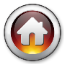 Année scolaire 2019-20202ème degré professionnel : 3ème année professionnelle Bois    A.    Formation commune   B.   Formation technique   C.   Travaux pratiques et stagesNom :                                                                      Signature des parentsPrénom :Philosophie et Citoyenneté1hPhilosophie et Citoyenneté – Morale - Religions1hFrançais4hHistoire1hGéographie1hMathématiques2hFormation scientifique2hLangue Moderne I (Néerlandais)2hEducation physique2hTotal16hMécanique - Electricité1hTechnologie C.U.M.3hDessin technique – Lecture de plan3hTotal7hT.P.M.13hTotal13hTotal36h